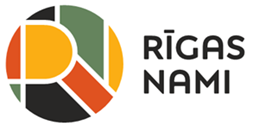 SIA “Rīgas nami” MĀJASLAPU SĪKDATŅU IZMANTOŠANAINFORMĀCIJA PAR PERSONAS DATU APSTRĀDES PĀRZINISIA “Rīgas nami”, reģistrācijas Nr. 40003109638, juridiskā adrese: Rātslaukums 5, Rīga, LV-1050.Tālr. +371 67181177 e-pasts: rigasnami@riga.lvSaziņai par personas datu aizsardzības jautājumiem: rndatuspec@riga.lv SIA “Rīgas nami” ir datu apstrādes pārzinis šādām mājaslapām: www.rigasnami.lv, www.kongresunams.lv, www.splendidpalace.lv, www.melngalvjunams.lv (turpmāk kopā – mājaslapa).SĪKDATŅU VEIDOŠANAS MĒRĶIS UN TIESISKAIS PAMATSŠī mājaslapa, tāpat kā daudzas citas, izmanto sīkdatnes, lai palīdzētu uzlabot mājaslapas lietošanas pieredzi un nodrošinātu tās teicamu darbību. Sīkāk par mērķiem skatīt tabulā, kur uzskaitītas sīkdatnes. Apmeklējot šo mājaslapu, lietotājam tiek attēlots logs ar ziņojumu par to, ka mājaslapā tiek izmantotas sīkdatnes. Ja Jūs akceptējiet sīkdatņu pieņemšanu, sīkdatņu izmatošanas tiesiskais pamats ir lietotāja piekrišana un Jūs apstipriniet, ka esiet iepazinies ar informāciju par sīkdatnēm, to izmantošanas nolūkiem, gadījumiem, kad informācija tiek nodota trešajām personai.Ar sīkdatnes palīdzību nav iespējams noteikt lietotāja personību, bet tas palīdz noteikt kvantitatīvu statistiku par portāla lietošanu, lai labāk izprastu portāla lietotāju intereses un uzlabotu lietotāja ērtības. Šādas informācijas apkopošana palīdz mums veidot lapu saturu atbilstoši Jūsu vajadzībām un interesēm. INFORMĀCIJA PAR SĪKDATNĒMJūs mūsu tīmekļa mājaslapu esat atvēris, izmantojot kādu no pārlūkprogrammām, piemēram - Chrome, Firefox, Safari, Edge, Opera vai citu. Sīkdatnes (cookies) ir informācija, ko šī pārlūkprogramma iegūst un saglabā brīdī, kad Jūs lietojat mūsu mājaslapu. Nākamreiz, kad atkal apmeklēsiet mūsu mājaslapu, pārlūkprogramma atcerēsies Jūsu darbības un daļu no tām paveiks Jūsu vietā, piemēram, izvēlēsies darba valodu vai kontrolēs sīkdatņu paziņojuma attēlošanu. Ar sīkdatņu palīdzību mājaslapa iegūst spēju saglabāt mājaslapas apmeklētāja pārlūkprogrammas individuālos iestatījumus, atpazīt tos un atbilstoši reaģēt.Katra pārlūkprogramma ir atšķirīga, tādēļ aicinām vairāk par sīkdatņu izmantošanas iestatījumiem lasīt Sīkdatņu  kontroles un lietotāja rokasgrāmatā, uz kuru saite ir dota zemāk. Jūsu ierīces operētājsistēma var ietvert papildu sīkdatņu izmantošanas kontroles funkcijas. Ja nevēlaties, lai sīkdatnes ievāc informāciju, pārlūkprogrammas iestatījumos atsakieties no sīkdatņu turpmākas izmantošanas. Lai uzzinātu vairāk par sīkdatņu pārvaldīšanu, apmeklējiet vietni http://www.allaboutcookies.org/manage-cookies/. SĪKDATŅU VEIDI UN TO PIELIETOJUMSSīkdatņu veidi Ir divu veidu sīkdatnes - sesijas, jeb noteikti nepieciešamās sīkdatnes un pastāvīgās sīkdatnes. Sīkdatnes tiek iedalītas arī pirmās vai trešās puses sīkdatnēs. Tālāk tekstā ir izskaidroti iepriekšminētie jēdzieni, lai Jūs varētu labāk izprast sīkdatņu būtību un to, kādēļ mēs tās izmantojam.Sesijas, jeb noteikti nepieciešamās sīkdatnes Sesijas, jeb noteikti nepieciešamās sīkdatnes ļauj atpazīt pārlūkprogrammu un Jūsu ierīci, Interneta protokola (IP) adresi, kas piešķirta Jūsu ierīcei, kad apmeklējat konkrētu mājaslapu, iegaumēt jebkuras izmaiņas vai izvēles konkrētajā mājaslapā, lai tās būtu izmatojamas arī citās mājaslapas sadaļās, piemēram – nodrošina Jums piekļuvi citām - ierobežotas pieejamības mājaslapas sadaļām pēc tam, kad Jūs esat veiksmīgi autorizējies mājaslapā, līdz brīdim kad veicat darbīgu Logout. Šīs sīkdatnes ļauj Jums ātri un ērti izmantot vienas mājaslapas vairākas lapas, izvairoties no vajadzības autorizēties mājaslapā, lai apmeklētu katru mājaslapas aizsargāto sadaļu. Sesijas sīkdatnes nav pastāvīgas – to darbība beigsies, kad aizvērsiet pārlūkprogrammu, kurā apskatījāt mājaslapu, vai arī pārtrauksiet sesiju konkrētajā mājaslapā.Pastāvīgas sīkdatnes Pastāvīgās sīkdatnes ir sīkdatnes, kas tiek saglabātas Jūsu ierīcē, ar kuru apskatāt mājaslapu, uz konkrētu iepriekš definētu laika periodu, kurā laika atskaite tiek rēķināta pēc mājaslapas pārlūkošanas sesijas beigām. Saglabātās sīkdatnes ļauj pielietot lietotāja izvēles vai rīcību mājaslapā ik reizi, kad Jūs apmeklējat šo mājaslapu.Pirmās puses sīkdatnes Pirmās puses sīkdatnes ir sīkdatnes, ko veido mūsu mājas lapa. Tās iespējams atpazīt pēc mūsu mājaslapas domēna nosaukuma.Trešās puses sīkdatnes Trešās puses sīkdatnes ir sīkdatnes no mājaslapām, kas nepieder mums. Šādu mājaslapu domēna nosaukumi atšķiras no mūsu mājaslapas domēna. Trešās puses sīkdatnes arī var tikt saglabātas Jūsu ierīcē, no kuras pārlūkojat mūsu mājaslapu.MŪSU MĀJASLAPAS WWW.RIGASNAMI.LV, WWW.KONGRESUNAMS.LV, WWW.SPLENDIDPALACE.LV, WWW.MELNGALVJUNAMS.LV, LIETOTO SĪKDATŅU SARAKSTSINFORMĀCIJA PAR PERSONAS DOTO PIEKRIŠANU SĪKDATŅU IZVEIDEIMūsu mājaslapa tehniski saglabā informāciju (IP adresi, datumu, laiku utt.) par Jūsu doto piekrišanu mājaslapas sīkdatņu izveidošanai Jūsu ierīcē, kā arī – informāciju (IP adresi, datumu, laiku utt.), kad atsaucat doto piekrišanu mājaslapas sīkdatņu izveidošanai Jūsu ierīcē.PERSONAS PIEKRIŠANAS ATCELŠANA UN SĪKDATŅU IZMANTOŠANAS IEROBEŽOŠANASīkdatņu iestatījumus Jūs varat mainīt jebkurā laikā savas ierīces Interneta pārlūkprogrammā. Piemēram, Jūs varat atcelt doto piekrišanu sīkdatņu saglabāšanai atzīmējot savā pārlūkprogrammā funkciju, kas ļauj noraidīt visus sīkdatņu saglabāšanas priekšlikumus. Šos iestatījumus Jūs varat atrast savas interneta pārlūkprogrammas izvēlnēs "Iespējas" vai "Preferences". Vairāk informācijas par to kā konfigurēt savas ierīces Interneta pārlūkprogrammu Jūs varat atrast zemāk norādītajās Interneta pārlūkprogrammu mājaslapās:Chrome: Google Chrome Help Center;Firefox: Cookies - Information that websites store on your computer;Safari: Safari for macOS Sierra: Manage cookies and website data using Safari;Edge: Microsoft Edge, browsing data, and privacy;Opera: Security and Privacy in Opera (Referrals, redirections, and cookies).JŪSU TIESĪBAS PIEKĻŪT SAVIEM PERSONAS DATIEM UN LABOT TOSSaskaņā ar Vispārīgās datu aizsardzības regulas noteikumiem Jums ir tiesības piekļūt saviem personas datiem, kas ir mūsu rīcībā, pieprasīt to labošanu, dzēšanu, apstrādes ierobežošanu, iebilst pret Jūsu datu apstrādi, kā arī tiesības uz datu pārnesamību Vispārīgā datu aizsardzības regulā noteiktajos gadījumos un kārtībā.Mēs cienām šīs Jūsu tiesības, tāpēc, Jūsu pieprasījuma saņemšanas gadījumā, mēs sniegsim atbildi normatīvajos aktos noteiktajos termiņos (ne vēlāk kā viena mēneša laikā). Jūs varat realizēt savas kā datu subjekta tiesības kādā no sekojošiem veidiem: 1) iesniedzot iesniegumu klātienē un identificējot sevi mūsu birojā (adrese Rātslaukums 5, Rīga, LV-1050, (ieeja no Svaru ielas puses), katru darba dienu no plkst. 8.30-16.00; 2) iesniegumu nosūtot pa pastu uz adresi: Rātslaukums 5, Rīga, LV-1050. 3) nosūtot iesniegumu, kas parakstīts ar drošu elektronisko parakstu, uz mūsu e-pastu: rigasnami@riga.lv. Saņemot Jūsu iesniegumu, mēs izvērtēsim tā saturu un Jūsu identificēšanas iespēju, un atkarībā no situācijas, paturam iespēju lūgt Jūs papildus sevi identificēt, lai nodrošinātu Jūsu datu drošību.Piekrišanas atsaukšana Ja Jūsu personas datu apstrāde pamatojas uz Jūsu doto piekrišanu, Jums ir tiesības jebkurā brīdī to atsaukt. Tomēr informējam, ka piekrišanas atsaukšana nevar ietekmēt tādu personas datu apstrādi, kura ir nepieciešama normatīvo aktu prasību izpildei vai kura pamatojas uz līgumu, mūsu leģitīmām interesēm vai citiem normatīvajos aktos noteiktajiem pamatiem likumīgai datu apstrādei. Jūs varat arī iebilst Jūsu personas datu apstrādei, ja personas datu apstrāde ir balstīta uz leģitīmām interesēm.PRETENZIJU IESNIEGŠANAS SAISTĪBĀ AR PERSONAS DATU APSTRĀDIJa Jums ir jautājumi vai iebildumi saistībā ar mūsu veikto Jūsu personas datu apstrādi, aicinām vispirms vērsties pie mums (e-pasts: rndatuspec@riga.lv), lai savstarpēji vienotos un atrisinātu radušās problēmas. Ja Jūs tomēr uzskatāt, ka mēs neesam spējuši savstarpēji atrisināt radušos problēmjautājumu attiecībā uz personas datu aizsardzību, Jums ir tiesības iesniegt sūdzību Datu valsts inspekcijai. Iesniegumu paraugus Datu valsts inspekcijai un citu saistītu informāciju Jūs varat atrast Datu valsts inspekcijas mājaslapā (http://www.dvi.gov.lv/lv/datu-aizsardziba/privatpersonam/iesniegumu-paraugi/).